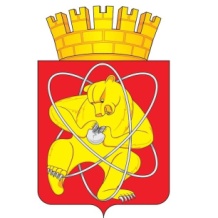 Городской округ «Закрытое административно – территориальное образование Железногорск Красноярского края»ПРЕДСЕДАТЕЛЬСОВЕТА ДЕПУТАТОВ  ЗАТО  г. ЖЕЛЕЗНОГОРСК РАСПОРЯЖЕНИЕ16 августа 2023 			                                                                                             40г. ЖелезногорскО созыве 32-ой внеочередной сессии Совета депутатов ЗАТО                          г. Железногорск шестого созыва  В соответствии с частью 6 статьи 23 Устава ЗАТО Железногорск, статьей 9 Регламента Совета депутатов созвать 32-ю внеочередную сессию Совета депутатов ЗАТО г. Железногорск шестого созыва 22 августа 2023 года в 9.30 час. по адресу: г. Железногорск, ул. 22 Партсъезда, 21, большой зал заседаний. Проект повестки дня 32-ой внеочередной сессии Совета депутатов ЗАТО                         г. Железногорск шестого созыва:1. О внесении изменений в решение Совета депутатов ЗАТО г. Железногорск от 28.09.2021 № 11-114Р «Об утверждении Положения о муниципальном жилищном контроле на территории ЗАТО Железногорск;2. О согласовании безвозмездной передачи имущества, находящегося в государственной собственности Красноярского края, в муниципальную собственность ЗАТО Железногорск, и утверждении перечня имущества;3. О внесении изменений в решение Совета депутатов ЗАТО г. Железногорск Красноярского края от 25.10.2018 N 38-185Р «Об утверждении Положения о порядке сдачи в аренду, передачи в безвозмездное пользование муниципального имущества, закрепленного за муниципальными учреждениями на праве оперативного управления»4. О согласовании Плана приватизации муниципального имущества – нежилого здания (овощехранилище № 2 на 1000 тонн), расположенного по адресу: Железногорск (г.), Новый Путь (п.), № 1В по ул. Водная;5.  О согласовании Плана приватизации муниципального имущества – нежилого помещения, расположенного по адресу: Российская Федерация, Красноярский край, ЗАТО Железногорск,  г. Железногорск, ул. Свердлова, д. 7, пом. 70;6. О согласовании Плана приватизации муниципального имущества – нежилого помещения, расположенного по адресу: Российская Федерация, Красноярский край, ЗАТО Железногорск, г. Железногорск, ул. Советской Армии, д. 30, пом. 15/6;7. О согласовании Плана приватизации муниципального имущества – нежилого помещения, расположенного по адресу: Российская Федерация, Красноярский край, ЗАТО Железногорск, г. Железногорск, ул. Советской Армии, д. 30, пом. 15/8. Исполняющий обязанности Председателя Совета депутатовЗАТО г. Железногорск                                 		                  Г.В. Двирный